					Druga gimnazija Varaždin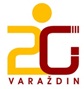 					Hallerova aleja 6a,  42000 VaraždinSUGLASNOST RODITELJA ZA ŠKOLSKU GODINU 2017./2018.Svojim potpisom dajem suglasnost Drugoj gimnaziji Varaždin zafotografiranje i snimanje moga djeteta, objavljivanje fotografija i snimki te objavljivanje pisanih, likovnih i/ili drugih radova s imenom i prezimenom moga djeteta______________________________________________________(ime i prezime djeteta i razred)Fotografiranje i snimanje učenika  odnosi se na:-  fotografiranje i snimanje raznih aktivnosti učenika u Školi- fotografiranje i snimanje raznih aktivnosti učenika izvan Škole – izvanučionička nastava, izleti, posjete, boravci u prirodi itd.Fotografije i snimke  te pisani, likovni i ostali radovi koristit će se isključivo u pedagoške svrhe za promociju Škole i raznolikih sposobnosti i kreativnosti učenika i to:- prezentiranje rada roditeljima (roditeljski sastanci i sl.)- svih oblika stručnog usavršavanja nastavnika i stručnih suradnika- arhiviranja (ljetopis i sl.)- izvještavanje o uspjehu učenika u javnim glasilima, elektronskim medijima radi promocije učenika - promicanja rada Škole objavom informacija u medijima, na službenoj web stranici Škole i Facebook stranici Škole, biltenima, zbornicima i sl.Datum__________________ Potpis roditelja_________________________________________IZJAVA RODITELJARoditelj izjavljuje da je upoznat s navodima iz  prethodne suglasnosti te da NIJE suglasan da se njegovo dijete fotografira i snima, da se fotografije i snimke objave te da se njegovi pisani, likovni i/ili drugi radovi objave s imenom i prezimenom djeteta________________________________________________________________________(ime i prezime djeteta i razred)Datum__________________ Potpis roditelja____________________________________